Особенности развития речи девочек и мальчиков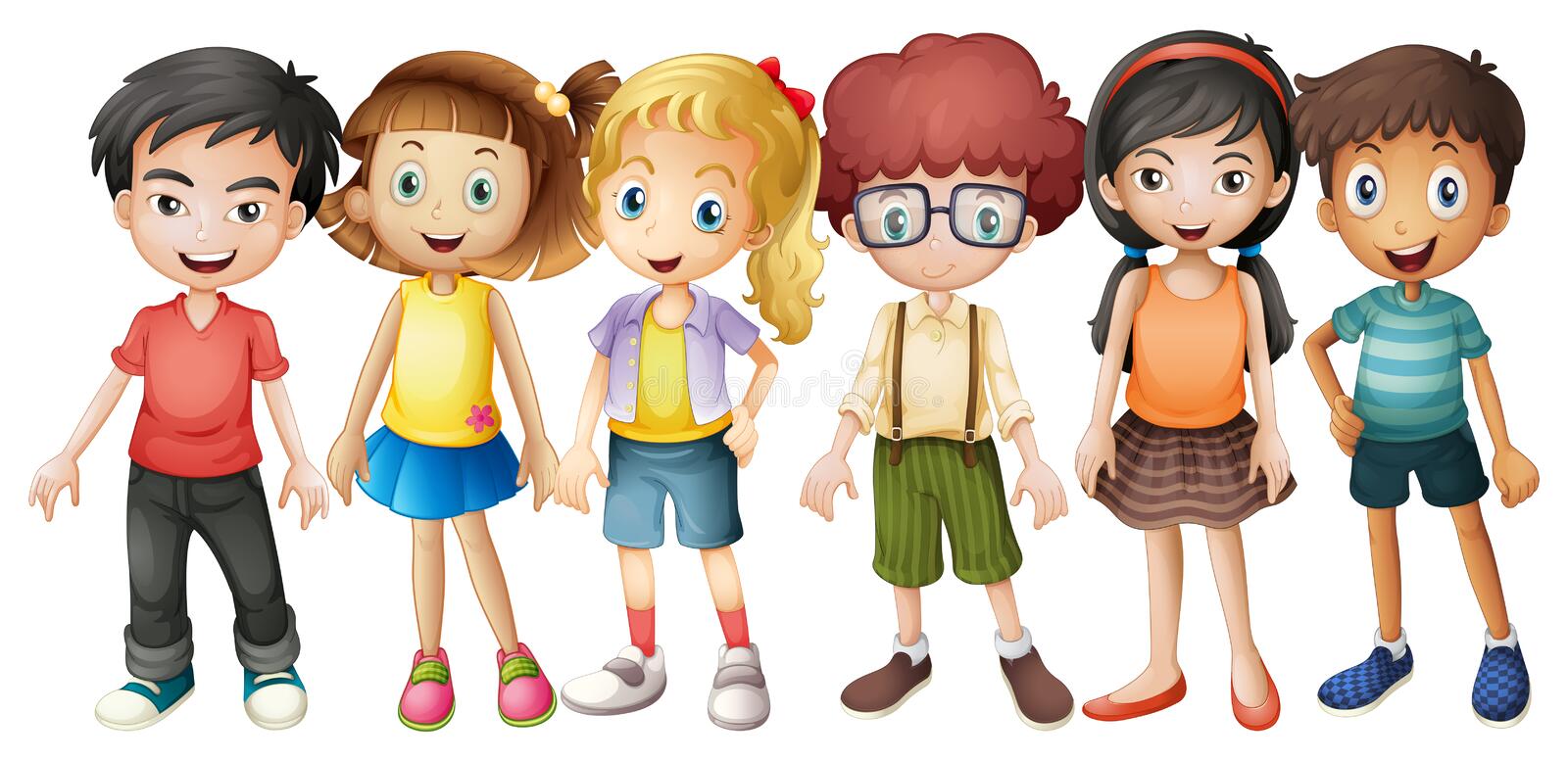       Во многих методических пособиях, в том числе и в литературе, предназначенной для логопедов, мы встречаем строгие рамки, в которые при своём развитии должны укладываться дети независимо от пола.    Нейропсихологами и психологами давно доказано, что у здоровых мальчиков и девочек разный мозг, разные пути развития. Значит, им необходимы разные программы обучения. Вот некоторые факты.
  У мальчиков детство длится дольше, чем у девочек:- девочки рождаются более зрелыми на 3-4 недели;
- мальчики на 2-3 месяца начинают ходить позже, чем девочки;
- мальчики на 4-6 месяцев позже начинают говорить;
- к периоду поступления в школу мальчики «младше» девочек по своему биологическому возрасту на целый год.На что же должны обратить внимание родители, воспитатели, учителя при работе над развитием устной и письменной речи мальчиков и девочек?На какие основные особенности мозга должны опираться педагоги и родители?Как нужно развивать речь у всех детей, и какие особенности мальчиков и девочек нужно учитывать при этом?Какие речевые функции нужно развивать специально у мальчиков и девочек?
На поставленные вопросы попытаемся частично ответить.
Особенности мальчиков и девочек, влияющие на развитие речи в норме. Этот, далеко неполный перечень различий мальчиков и девочек, убедительно свидетельствует о том, что взрослым при общении с детьми, при развитии их речи необходимо учитывать не только индивидуальные, но и половые особенности каждого ребёнка.Автор: Виктория Мякишева МальчикиДевочкиОстрота слуха до 8 летВышеНижеЧувствительность к шумуМенее чувствительны, поэтому больше шумят самиБолее чувствительныКожная чувствительностьНижеВышеСозревание левого полушария (логическое, речевое мышление)Медленное.С возрастом начинает лидироватьБыстроеСозревание правого полушария (пространственно-временная ориентация).Быстрое.Имеется уже в 6 летМедленное.Трудности даже в 13 летФормирование нервных путей, соединяющих оба полушария коры головного мозгаМедленноеБыстрое. Возможно, нервные связи намного богаче (толще спайка нервных волокон, соединяющих полушария)Речевое мышлениеМеньше говорят, но мыслят нестандартно, интересноЛучше развита речь, но мышление более однотипноПоисковая деятельность.У детей, и особенно у мальчиков, сильно развита потребность в поисковой деятельности, которая требует ухода от комфортных условий. Они лазают на чердаки и в подвалы, убегают с детских площадок, осваивают новые территории, тянутся ко всему новому, придумывают рискованные игры. Дети как бы сами создают себе ситуацию, вызывающую первую фазу стресса. А, как известно, поисковая деятельность лежит в основе творчестваВыдвигают новые идеи, лучше решают принципиально новые задачиЛучше выполняют типовые задачиНахождение словесных ассоциаций (поисковые задания)ЛучшеХужеПериод врабатываемостиМедленно набирают нужный уровень работоспособностиБыстро набирают работоспособностьРазвитие памятиДлится достаточно долгоЗавершается рано.Больше опираются на механическое запоминаниеУтомлениеСтрадают левополушарные процессы (речевое мышление, логические операции)Страдают правополушарные процессы (образное мышление, пространственные отношения, эмоциональное самочувствие)Качество выполнения заданий, тщательность, проработка деталейНизкоеВысокоеСкорость чтенияНижеВышеПравописаниеХужеЛучшеПоведение ребёнка при ответе на уроке, при общенииСмотрят   не на учителя, больше нацелены на информациюСмотрят в лицо учителю, улавливают малейшие оттенки его мимики, моментально корректируют свой ответ. Нацелены на общениеДобрые слова (которые нравятся самим детям)Полицейский, десантник, банкир, «Мерседес» и пр. Почти нет уменьшительно-ласкательных словЧаще всего уменьшительно-ласкательные слова: солнышко, мамочка и пр. Тематика позитивных слов большеРисунки  детейТанки, самолёты, человек – паукДом, цветы, животные, человекНарушения речиБывают чаще и тяжелее.Часто у детей с нарушениями речи способность к организации образной информации представлена в обоих полушарияхБывают реже. Возможно, это связано с тем, что у них предполагается наличие дополнительных речевых центров в и правом полушарииАдаптация к неадекватному педагогическому воздействиюАдаптируются хуже, стараются не подчинитьсяАдаптируются лучше